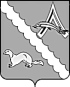 АДМИНИСТРАЦИЯ АЛЕКСАНДРОВСКОГО РАЙОНАТОМСКОЙ ОБЛАСТИПОСТАНОВЛЕНИЕВ соответствии с пунктом д) части 2 статьи 11 Федерального закона от 21.12.1994 г. № 68-ФЗ «О защите населения и территорий от чрезвычайных ситуаций природного и техногенного характера», постановлением Правительства Российской Федерации от 25.07.2020 г. № 1119 «Об утверждении Правил создания, использования и восполнения резервов материальных ресурсов федеральных органов исполнительной власти для ликвидации чрезвычайных ситуаций природного и техногенного характера», Методическими рекомендациями по созданию, хранению, использованию и восполнению резервов материальных ресурсов для ликвидации чрезвычайных ситуаций природного и техногенного характера, утвержденными МЧС России 19.03.2021 №2-4-71-5-11,ПОСТАНОВЛЯЮ:1.  Утвердить прилагаемые:1) Порядок создания, хранения, использования и восполнения резервов материальных ресурсов для ликвидации чрезвычайных ситуаций природного и техногенного характера на территории муниципального образования «Александровский район» Томской области согласно приложению 1 к настоящему постановлению; 2) Номенклатуру и объемы резервов материальных ресурсов для ликвидации чрезвычайных ситуаций природного и техногенного характера на территории муниципального образования «Александровский район» Томской области согласно приложению 2 к настоящему постановлению.2. Рекомендовать руководителям организаций всех форм собственности, расположенных на территории муниципального образования «Александровский район» создать соответствующие резервы материальных ресурсов для ликвидации чрезвычайных ситуаций природного и техногенного характера.3. Признать утратившим силу постановление Администрации Александровского района от 08.02.2023 № 146 «Об утверждении Положения по созданию, хранению, использованию и восполнению резервов материальных ресурсов для ликвидации чрезвычайных ситуаций природного и техногенного характера и обеспечения мероприятий гражданской обороны на территории муниципального образования «Александровский район» Томской области».4. Настоящее постановление опубликовать (разместить) в газете «Северянка», на портале Минюста России «Нормативные правовые акты в Российской Федерации» (http://pravo-minjust.ru), на официальном сайте органов местного самоуправления Александровского района Томской области (http://www.alsadm.ru/).5. Настоящее постановление вступает в силу на следующий день после его официального опубликования. 6. Контроль за исполнением настоящего постановления возложить на первого заместителя Главы района – начальника Отдела общественной безопасности и контролю за строительством.Глава Александровского района                                                                         В.П. МумберФедонина В.Б. 2-55-65Рассылка: ГО и ЧС -1, СП-6 Приложение 1к постановлению Администрации 
Александровского района Томской области  от  05.02.2024 № 141Порядок создания, хранения, использования и восполнения  резервов материальных ресурсов для ликвидации чрезвычайных ситуаций природного и техногенного характера на территории муниципального образования «Александровский район» Томской области 1. Настоящий Порядок разработан в соответствии с Федеральным законом от 21.12.1994 г. № 68-ФЗ «О защите населения и территорий от чрезвычайных ситуаций природного и техногенного характера», постановлением Правительства Российской Федерации от 25.07.2020 г. № 1119 «Об утверждении Правил создания, использования и восполнения резервов материальных ресурсов федеральных органов исполнительной власти для ликвидации чрезвычайных ситуаций природного и техногенного характера», Методическими рекомендациями по созданию, хранению, использованию и восполнению резервов материальных ресурсов для ликвидации чрезвычайных ситуаций природного и техногенного характера, утвержденными МЧС России 19.03.2021 г. № 2-4-71-5-11 и определяет основные принципы создания, хранения, использования и восполнения резерва материальных ресурсов для ликвидации чрезвычайных ситуаций на территории муниципального образования «Александровский район» Томской области (далее - Резерв).2. Резерв создается в целях экстренного привлечения необходимых средств для ликвидации чрезвычайных ситуаций, в том числе для организации первоочередного жизнеобеспечения населения, развертывания и содержания пунктов временного размещения и питания пострадавшего населения, оказания им помощи, обеспечения аварийно-спасательных и аварийно-восстановительных работ в случае возникновения чрезвычайных ситуаций, оснащения аварийно-спасательных формирований (служб) (в том числе нештатных) при проведении аварийно-спасательных и других неотложных работ.3. Резерв включает продовольствие, вещевое имущество, предметы первой необходимости, строительные материалы, лекарственные препараты и медицинские изделия и другие материальные ресурсы.4. Номенклатура и объемы материальных ресурсов Резерва утверждаются постановлением Администрации Александровского района Томской области, устанавливаются исходя из прогнозируемых видов и масштабов чрезвычайных ситуаций, предполагаемого объема работ по их ликвидации, а также максимально возможного использования имеющихся сил и средств для ликвидации чрезвычайных ситуаций.5. Создание, размещение, хранение, восполнение Резерва осуществляется за счет средств местного бюджета Александровского района Томской области, а также за счет внебюджетных источников.6. Объем финансовых средств, необходимых для приобретения материальных ресурсов Резерва, определяется на основании статьи 81 Бюджетного кодекса Российской Федерации и в соответствии с Порядком использования бюджетных ассигнований резервного фонда Администрации Александровского района Томской области по ликвидации последствий стихийных бедствий и других чрезвычайных ситуаций, утверждённым правовым актом Администрации Александровского района.7. Закупка материальных ресурсов в Резерв осуществляется в соответствии со статьёй 93 Федерального закона от 5.04.2013 г. № 44-ФЗ «О контрактной системе в сфере закупок товаров, работ, услуг для обеспечения государственных и муниципальных нужд». 8. Общее руководство по созданию, хранению, использованию Резерва возлагается на Отдел общественной безопасности и контролю за строительством Администрации Александровского района Томской области.9. Использование запасов осуществляется по решению комиссии по предупреждению и ликвидации чрезвычайных ситуаций и обеспечению пожарной безопасности муниципального образования Александровский район Томской области, на основании постановления Администрации Александровского района Томской области.Приложение 2 к постановлению Администрации 
Александровского района                                                       от  05.02.2024 № 141Номенклатура и объемы резервов материальных ресурсов для ликвидации чрезвычайных ситуаций природного и техногенного характера на территории муниципального образования «Александровский район» Томской области 05.02.2024                                                             № 141с. Александровскоес. АлександровскоеОб утверждении Порядка создания, хранения, использования и восполнения  резервов материальных ресурсов, номенклатуры и объёма  резервов материальных ресурсов для ликвидации чрезвычайных ситуаций природного и техногенного характера на территории муниципального образования «Александровский район» Томской областиНаименование запасовЕдиница измерения (грамм)Общее количество1. Продовольствие (из расчета снабжения на 10 суток 50 человек пострадавших)1. Продовольствие (из расчета снабжения на 10 суток 50 человек пострадавших)1. Продовольствие (из расчета снабжения на 10 суток 50 человек пострадавших)Наименование продуктаНорма, гВсего, тоннМука для выпечки хлеба и хлебобулочных изделий4600,230Крупа гречневая400,020Крупа рисовая400,020Изделия макаронные400,020Консервы мясные1500,075Консервы рыбные1000,050Масло животное500,025Масло растительное100,005Продукция молочной и сыродельной промышленности250,013Сахар750,038Чай20,001овощи, грибы, картофель, фрукты сушенные150,008Консервы плодовые и ягодные, экстракты ягодные1000,050Консервы овощные, томатные4600,230Соль поваренная200,010Пряности пищевкусовые, приправы и добавки0,10,0012. Продовольствие (из расчета снабжения на 10 суток 50 чел., ведущих аварийно-спасательные и другие неотложные работы)2. Продовольствие (из расчета снабжения на 10 суток 50 чел., ведущих аварийно-спасательные и другие неотложные работы)2. Продовольствие (из расчета снабжения на 10 суток 50 чел., ведущих аварийно-спасательные и другие неотложные работы)Наименование продуктаНорма, гВсегоХлеб из смеси ржаной обдирной и пшеничной муки 1 сорта6000,300Хлеб белый из пшеничной муки 1 сорта400 0,200Мука пшеничная 2 сорта300,015 Крупа разная100 0.050Макаронные изделия200,010 Молоко и молокопродукты5000,250 Мясо и мясопродукты100 0,050Рыба и рыбопродукты600,030 Жиры500,025 Сахар700,035 Картофель5000,250 Овощи180 0,090Соль30 0,015Чай20,001 Вода питьевая2,512502. Вещевое имущество и ресурсы жизнеобеспечения2. Вещевое имущество и ресурсы жизнеобеспечения2. Вещевое имущество и ресурсы жизнеобеспеченияОдеялашт.50Матрасышт.50Подушкишт.50Постельные принадлежности (простыни, наволочки, полотенца)комп.50Печи, агрегаты отопительныешт.5Спички охотничьикороб.50Тепловые пушкишт.1Одежда теплая (женская, мужская, детская)комп.50Обувь резиновая (женская, мужская, детская)пар50Рукавицы брезентовые/варежкипар50Посуда одноразоваякомп.400Мылокг7,53.Строительные материалы3.Строительные материалы3.Строительные материалыПиломатериалым32Цементкг100Рубероидм230Стеклом210Трубопроводная и запорная арматуракг20Уголоккг20Гвоздикг10Проволока крепежнаякг50Кабельная продукциякм14. Медикаменты и медицинское имущество4. Медикаменты и медицинское имущество4. Медикаменты и медицинское имуществоРеспираторы универсальныешт.100Комплекты индивидуальные медицинские гражданской защитышт.50Комплекты индивидуальные противоожоговые с перевязочным пакетомшт.100Носилки медицинские мягкие бескаркасные огнестойкие (огнезащитные)шт.100Санитарные сумки с укладкой для оказания первой помощишт.       10Наборы перевязочных средств противоожоговыешт.       10Упаковка медикаментов при поражении угарным газом и продуктами горенияшт.       1005.Нефтепродукты5.Нефтепродукты5.НефтепродуктыАвтомобильный бензин тонн0,200Дизельное топливотонн0,300Масла и смазки6. Другие ресурсы6. Другие ресурсы6. Другие ресурсыАварийно-спасательный и шанцевый инструменткомплект6,0Специальное съемное оборудование и комплектующие изделиякомплект2,0Средства связи и оповещениякомплект6,0